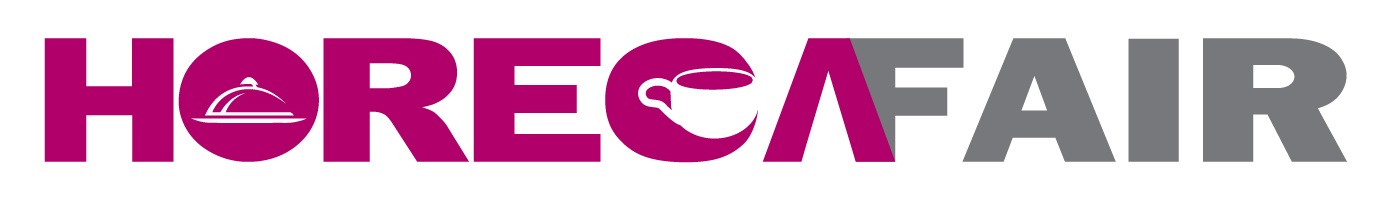 HORECA FAIR ULUSLARARASI OTEL EKİPMANLARI VE EV DIŞI TÜKETİM FUARIOTEL – FİRMA İKİLİ GÖRÜŞME KATILIM FORMU*GSM ve mail adresinizi eksiksiz doldurmanız önemle rica olunur. Firmalar tarafından randevu talep edildiği zaman hem mesaj hem de mail olarak sizlere bildirilecektir. Telefonunuza gelen mesajdaki linke tıklayıp randevunuzu onaylamanız gerekmektedir. *Otelinizden 1’den fazla gelecek ise ayrı ayrı form doldurmanız gerekmektedir. 
Ayrıntılı Bilgi İçin;
Hacer BAHÇECİ
Halkla İlişkiler Sorumlusu
T: 0232 347 80 33 / GSM: 0.554 533 40 38
fair@glplatformfuar.comOTEL İSMİ:YETKİLİ İSİM-SOYİSİM:GÖREVİ:TELEFON:FAX:GSM:MAİL:İKİLİ GÖRÜŞME İÇİN UYGUN OLDUĞUNUZ GÜN/GÜNLER:İKİLİ GÖRÜŞME İÇİN UYGUN OLDUĞUNUZ SAATLER: